DA 21-1371Released: November 2, 2021FCC ANNOUNCES MEMBERSHIP AND WORKING GROUP CHAIRS FOR THE COMMUNICATIONS EQUITY AND DIVERSITY COUNCIL  Consistent with the Federal Advisory Committee Act, this Public Notice announces that Federal Communications Commission (FCC or Commission) Chairwoman Jessica Rosenworcel has appointed members to serve on the Communications Equity and Diversity Council (CEDC).  A full list of the CEDC membership is attached to this Public Notice.  Additionally, Chairwoman Rosenworcel has appointed chairs for the three working groups of the CEDC.  The working group chairs will help organize and lead the work of the Council together with CEDC Chair Heather Gate, Vice President of Digital Inclusion, Connected Nation, and CEDC Vice Chairs Nicol Turner Lee, Ph.D., Brookings Institution and Susan Au Allen, National President & CEO, US Pan Asian American Chamber of Commerce Education Foundation whom Chairwoman Rosenworcel previously designated to lead the Council.  The working group chairs are:     Robert Brooks, Digital Solution Specialist, WHUR-FM, Howard University, will chair the Innovation and Access Working Group.  Previously, Mr. Brooks served on the Access to Capital Working Group of the Advisory Committee on Diversity and Digital Empowerment (ACDDE), the predecessor advisory committee to the CEDC, and was instrumental in developing the ACDDE’s “Advertising Best Practices for Diverse Broadcasters” Report.Dominique Harrison, Ph.D., Director, Technology Policy, Joint Center for Political and Economic Studies, will chair the Digital Empowerment and Inclusion Working Group.  Dr. Harrison served previously on the ACDDE’s Diversity in the Tech Sector Working Group and assisted in the drafting of an ACDDE report assessing the best practices of industry leaders in training and employment diversity in the tech field, including recommendations for innovative programs in science, technology, engineering, and math (STEM).Christopher Wood, Executive Director, LGBT Technology Partnership & Institute, will chair the Diversity and Equity Working Group.  Mr. Wood served previously on the ACDDE’s Diversity in the Tech Sector Working Group and helped assemble the ACDDE’s “Resource Guide to Tech Entrepreneurship Support Organizations,” which identifies organizations that support diverse tech entrepreneurs in market entry strategies.   As previously announced, the CEDC will hold its first meeting on Wednesday, November 3, 2021, beginning at 10:00 a.m. EDT.  The primary agenda of the CEDC’s first meeting will be to introduce the members of the Council, set out initial assignments, and begin the selection process for working group membership.  The CEDC will also review the ACDDE’s reports and recommendations, for its charter which ended July 5, 2021.  The November 3 meeting agenda is attached to this Public Notice.    The CEDC meeting will be convened in an online format and will be available to the public via live feed from the FCC’s web page at www.fcc.gov/live.  The public may also follow the meeting on the Commission’s YouTube page at https://www.youtube.com/user/fccdotgovvideo.  In addition, the public may follow the meeting on Twitter@fcc or via the Commission’s Facebook page at www.facebook.com/fcc.  Members of the public may submit questions during the meeting to livequestions@fcc.gov.Open captioning will be provided for this event.  Other reasonable accommodations for people with disabilities are available upon request.  Requests for such accommodations should be submitted via e-mail to fcc504@fcc.gov or by calling the Consumer & Governmental Affairs Bureau at (202) 418-0530 (voice).  Such requests should include a detailed description of the accommodation needed.  In addition, please include a way for the FCC to contact the requester if more information is needed to fill the request.  Please allow at least five days’ advance notice for accommodation requests; last minute requests will be accepted but may not be possible to accommodate.   Members of the public may submit written comments to the CEDC using the FCC’s Electronic Comment Filing System, ECFS, at www.fcc.gov/ecfs.  Any comments should be filed in GN Docket No. 17-208.More information about the CEDC is available at https://www.fcc.gov/communications-equity-and-diversity-council.  You may also contact Jamila Bess Johnson, the Designated Federal Officer for the Communications Equity and Diversity Council, at (202) 418-2608, or Jamila-Bess.Johnson@fcc.gov; or Rashann Duvall, Co-Deputy Designated Federal Officer, at (202) 418-1438, or Rashann.Duvall@fcc.gov; or Keyla Hernandez-Ulloa, Co-Deputy Designated Federal Officer, at (202) 418-0965 or Keyla.Hernandez-Ulloa@fcc.gov.– FCC –		COMMUNICATIONS EQUITY AND DIVERSITY COUNCILJamila Bess Johnson, Designated Federal OfficerRashann Duvall, Co-Designated Federal OfficerKeyla Hernandez-Ulloa, Co-Designated Federal OfficerChair:Heather Gate, Vice President of Digital Inclusion Connected Nation Vice Chairs:Nicol Turner Lee, Ph.D., Director – Center for Technology Innovation, Senior Fellow – Governance Studies ProgramBrookings InstitutionSusan Au Allen, Chairman, National President and CEOUS Pan Asian American Chamber of Commerce Education FoundationMembers:Clayton Banks, CEOSilicon HarlemMatthew Bauer, Vice President and Executive Director of Connected Communities Wireless Research CenterCaroline Beasley, CEOBeasley Media Group, LLCRobert Branson, President and CEOMulticultural Media, Telecom and Internet CouncilRobert Brooks, Digital Solutions SpecialistWHUR-FM, Howard UniversityJoi Chaney, Executive Director of the National Urban League Washington Bureau and Senior Vice President for Policy & AdvocacyNational Urban LeagueMilton Clipper, Founder, Clipper and CompanyRepresenting America’s Public Television StationsMichele Cober, Director of External Affairs & Strategic Alliances in Public Policy Group VerizonMelody Spann Cooper, Chair and CEOMidway Broadcasting CorporationGraham “Skip” Dillard, Vice President National and Community Partnerships WQHT-FM/WBLS-FM New York City, MediaCo Inc.Sarah Kate Ellis, President and CEOGLAADAnna M. Gomez, Partner, Wiley Rein LLP, ACDDE Chair Emeritus   Representing Hispanic National Bar AssociationCecelia Gordon, Vice President, DistributionSTARZDominique Harrison, Ph.D., Director, Technology PolicyJoint Center for Political and Economic StudiesDavid Honig, President and CEOJulGlo Productions, LLCJill Houghton, President and CEODisability:INChris James, President and CEONational Center for American Indian Enterprise DevelopmentBroderick Johnson, Executive Vice President for Public Policy and Executive Vice President for Digital EquityComcast CorporationRonald Johnson, Ph.D., Senior Advisor and Chief Strategist for Diversity, Equity and InclusionWireless Infrastructure AssociationSherman Kizart, Managing Director and FounderKizart Media PartnersNicole Lazarre, Vice President of Policy and External AffairsCharter CommunicationsRosa Mendoza, Founder, President and CEO ALLvanzaAama Nahuja, Legal CounselA Wonder Media CompanyLouis Peraertz, Vice President of PolicyWireless Internet Service Provider AssociationHenry M. Rivera, Partner, Wiley Rein, LLPRepresenting Emma Bowen FoundationSteven C. Roberts, President and PrincipalThe Roberts CompaniesVickie Robinson, General Manager – Airband InitiativeMicrosoftBrian Scarpelli, Senior Global Policy Counsel ACT/The App AssociationCharlyn Stanberry, Vice President, Government RelationsNational Association of BroadcastersJoycelyn Tate, Senior Policy AdvisorBlack Women’s Roundtable, National Coalition on Black Civic ParticipationAntonio Tijerino, President and CEOHispanic Heritage FoundationFelicia West, Policy Advisor DC Public Service CommissionJames Winston, PresidentNational Association of Black Owned BroadcastersChristopher Wood, Executive DirectorLGBT Technology Partnership & Institute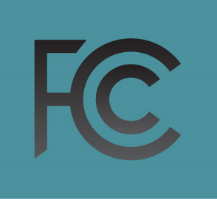 COMMUNICATIONS EQUITY AND DIVERSITY COUNCILFederal Communications Commission45 L Street, N.E., Washington, D.C. 20554November 3, 202110:00 a.m. – 1:30 p.m.AGENDA10:00 am:		Welcome and Opening of Meeting			Michelle M. Carey, Chief, Media Bureau10:05 am:		Welcome Remarks  Chairwoman Jessica Rosenworcel 10:10 am:		Welcome Remarks			Commissioner Geoffrey Starks 10:15 am:		Welcome Remarks			Commissioner Nathan Simington10:20 am:		Call to Order of the November 3 Meeting of the CEDC			Jamila Bess Johnson, Designated Federal Officer, CEDC, Media Bureau			Heather Gate, Chair, CEDC, Connected Nation10:25 am:		CEDC Chair/Vice Chairs’ Remarks			Heather Gate, Chair, CEDC, Connected Nation			Nicol Turner Lee, Ph.D., Vice Chair, CEDC, Brookings InstitutionSusan Au Allen, Vice Chair, CEDC, US Pan Asian American Chamber of Commerce Education Foundation10:40 am:		Roll Call of Members			Heather Gate, Chair, CEDC, Connected Nation 10:50 am:		CEDC Member Introductions11:40 am:		Meeting Break11:55 am:		Overview of Federal Advisory Committee Act Rules			Paula Silberthau, Office of General Counsel, FCC12:10 pm:		CEDC Overview -- Question & Answer 			Jamila Bess Johnson, Designated Federal Officer, CEDC, Media BureauRashann Duvall, Co-Deputy Designated Federal Officer, CEDC, Wireline Communications BureauKeyla Hernandez-Ulloa, Co-Deputy Designated Federal Officer, CEDC, Consumer and Governmental Affairs Bureau12:25 pm:		Introduction of Working Group ChairsRobert Brooks, WHUR-FM, Howard University Chair, Innovation and Access Working GroupDominique Harrison, Ph.D., Joint Center for Political and Economic Studies Chair, Digital Empowerment and Inclusion Working GroupChristopher Wood, LGBT Technology Partnership & InstituteChair, Diversity and Equity Working Group 12:30 pm:	Open Discussion of Working Groups and Recap of ACDDE Recommendations			Heather Gate, Chair, CEDC, Connected Nation			Nicol Turner Lee, Ph.D., Vice Chair, CEDC, Brookings InstitutionSusan Au Allen, Vice Chair, CEDC, US Pan Asian American Chamber of Commerce Education FoundationCaroline Beasley, Beasley Media, Former Chair, Access to Capital Working Group – ACDDE, CEDC Member1:20 pm:		Comments from the Public 1:30 pm:		Adjournment